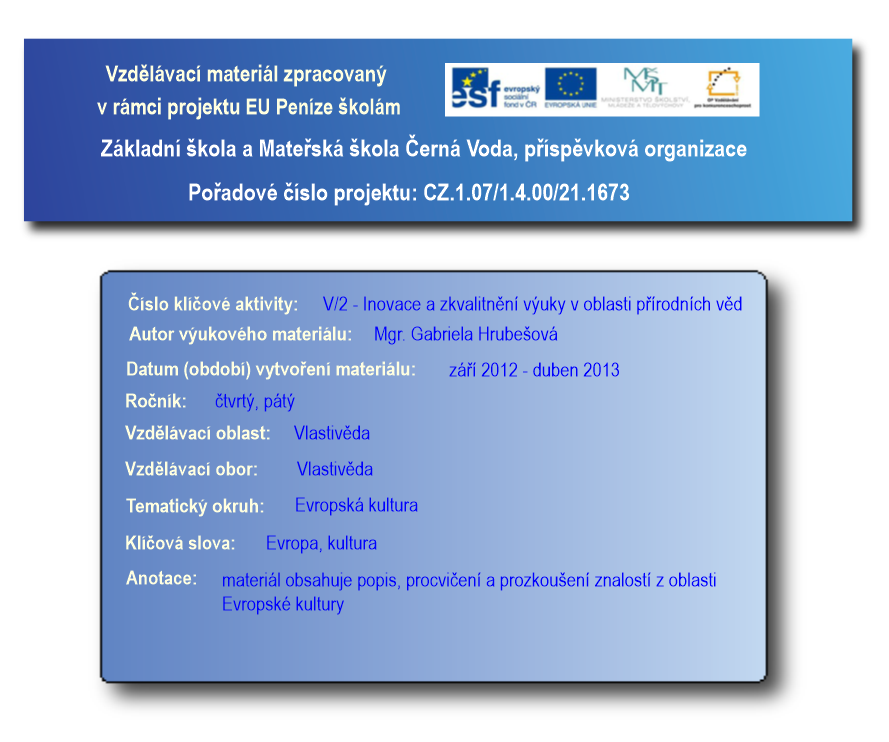 EVROPSKÁ KULTURA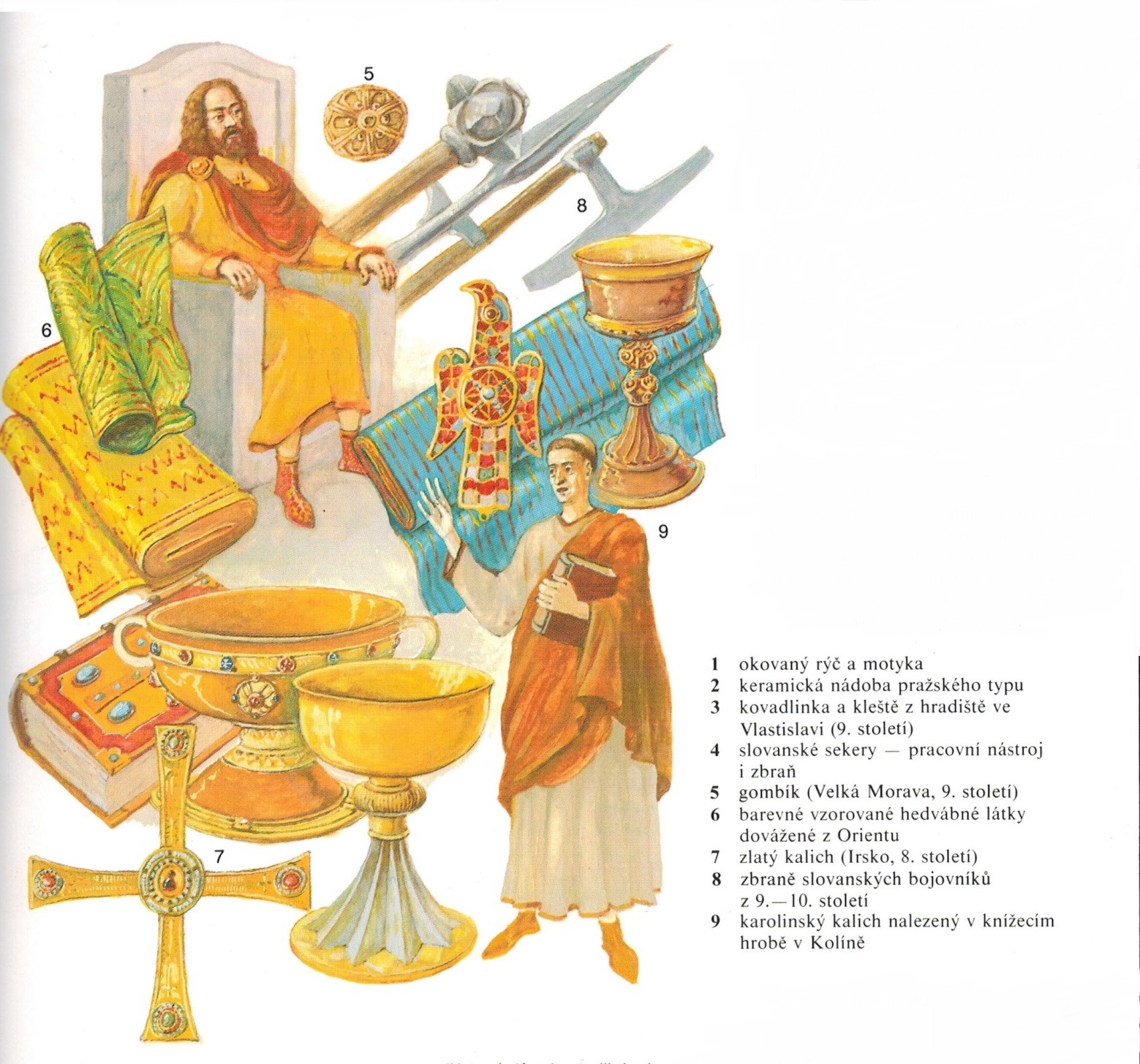 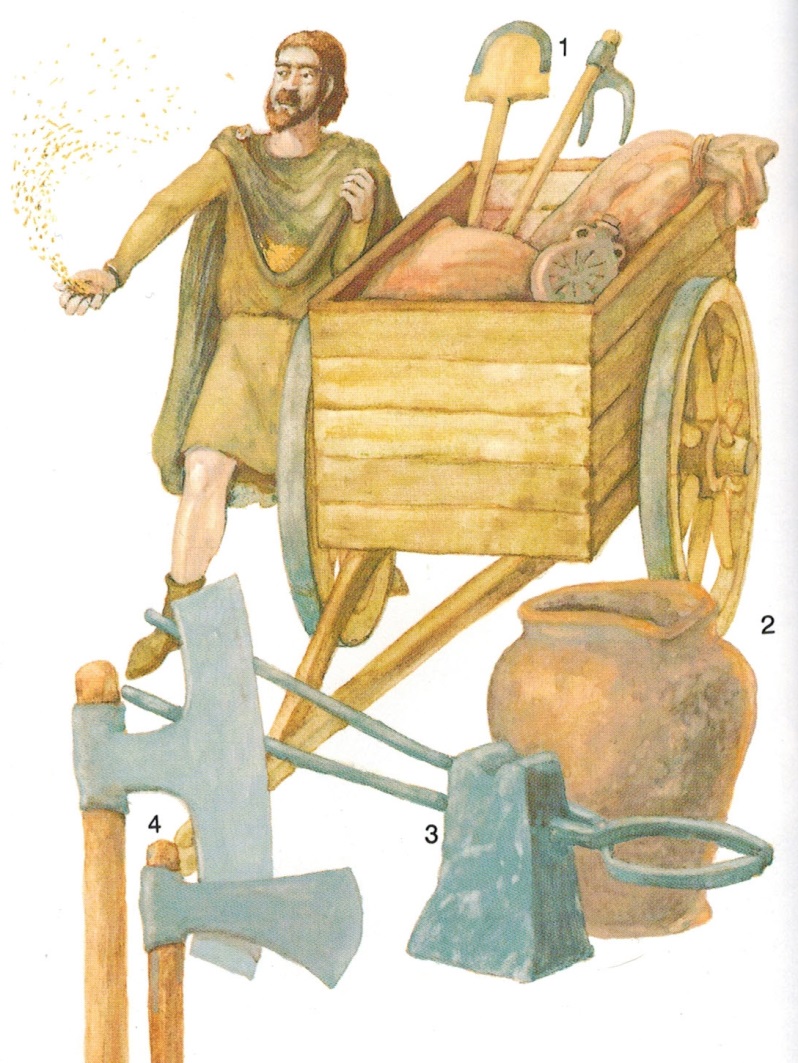 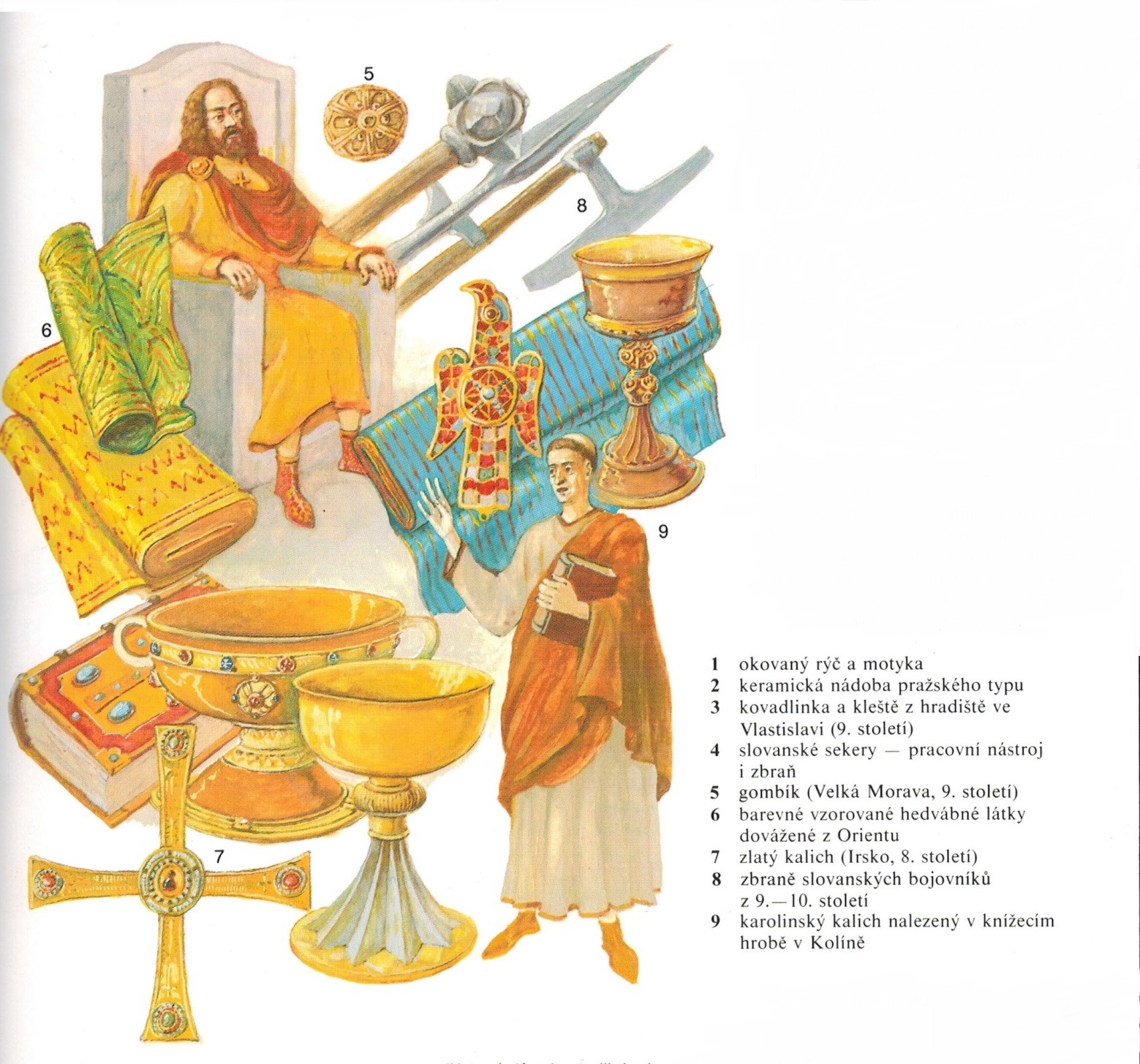 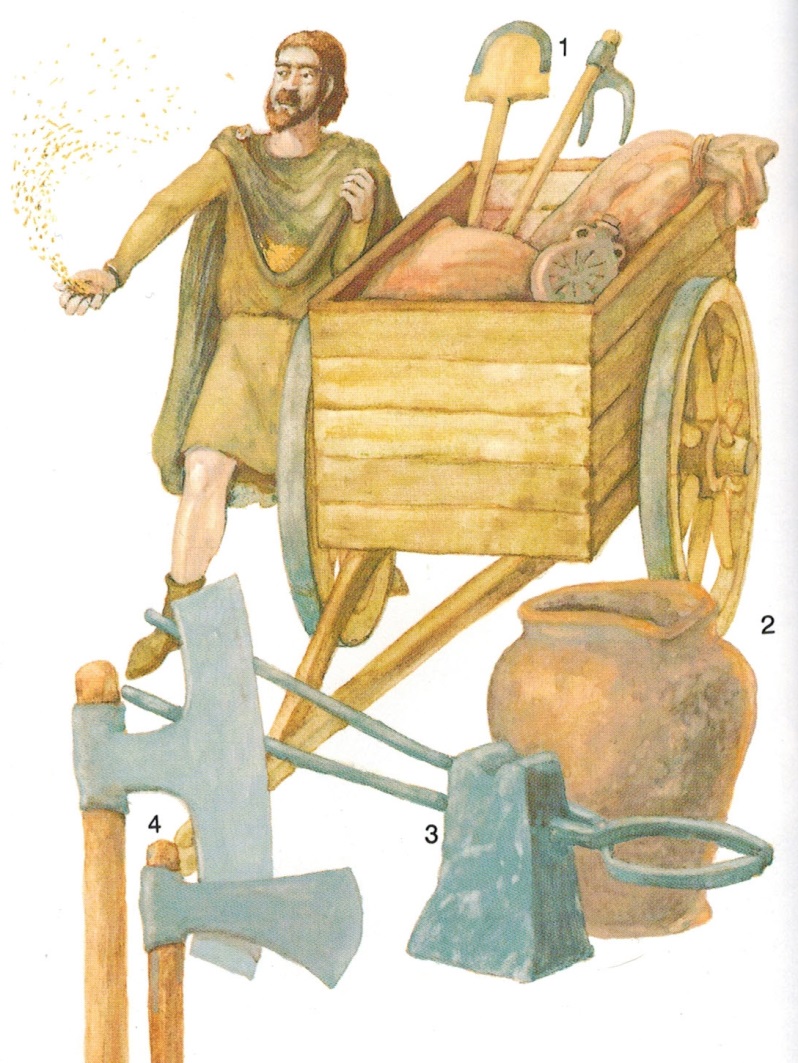 